JPII 5 (2) (2016) 247-255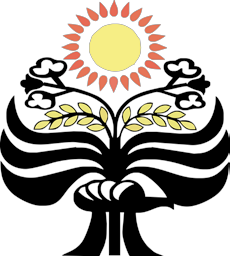 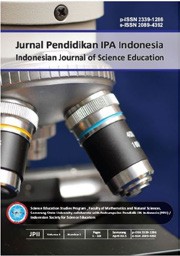 Jurnal Pendidikan IPA Indonesiahttp://journal.unnes.ac.id/index.php/jpiiThe title should be clear, brief, and informative. Abbreviations and formulas should be avoided. No place or year is included.Authors' identity should be written entirely by giving name, institution, and email address for correspondence author. DOI: Accepted:... .Approved: ... . Published: ...The abstract should be written briefly and factually in English. The abstract contains a clear elaboration of research purpose, result, and conclusion. The abstract should be written separately from the article. Reference should not be written in the abstract, but if it is indispensable, the authors' name and publication year should be cited. The nonstandard abbreviation should be avoided, but if it is indispensable, the full name should be specified in its initial mention. Keywords consist of 3-5 words or phrases.© 2016 Science Education Study Program FMIPA UNNES SemarangINTRODUCTIONThe introduction contains the purpose of article/research that is formulated and presented by an adequate introduction and avoids detail references and research result presentations. The research urgency, supporting facts, and data must be included. A preliminary research result should be explained as the basis of the research. Before mentioning the objective/s, a gap analysis must be elucidated. The gap analysis states the difference/s between the research and other previous studies. At this point, the novelty will be apparent. The research stance must be included, whether it corrects, debates, or support the previous research.METHODSThe method used should be accompanied by references; the relevant modification should be explained. The procedure and data analysis technique should be emphasized in a literature review article. The stages and analysis of the research must be explained in detail.RESULTS AND DISCUSSIONThe results and discussion should be presented in the same part, clearly and briefly. The discussion part should contain the benefit of the research result, not the repeat result part. The results and discussion part can be written in the same part to avoid the extensive quotation. Tables or graphs must present different results. The results of data analysis must be reliable in answering research problems.  References to the discussion should not repeat the references in the introduction. Comparisons to the findings of previous studies must be included.CONCLUSIONThe conclusion of the research is presented briefly, narrative, non-bulleted, and conceptual. The research impact must be stated.REFERENCESReference in the article should cite the last name and year. If citing from some authors, it should be ordered based on the most recent reference. If citing from the article written by two authors, then all authors' names should be cited. Meanwhile, if citing from the article written by three or more authors, then it is cited by writing the first author's name followed by et al. Citation should be written in reference part. Every cited reference should be written completely in the reference part. An unpublished reference is not suggested to be cited in the article. References should be written according to the APA style. This journal requires 80% of the reference cited from the national and international journals. Provisions on Writing Tables and FiguresTables and figures must be following the paper's informative needs;A caption must accompany each table, picture, and graphic. The table’s caption is located at the top of the table, while for pictures and graphics the caption is placed at the bottom;The author is encouraged to provide narrative reviews related to the tables or figures to be presented along with the tables or figures presented;Images must have an excellent resolution, be clear and meaningful, without graphic titles;Tables must contain a minimum of two rows of data and no unit repetition;Tables only use lines at the top and bottom of the table head and cover at the end of the data;Tables must be presented in its entirety, not clipped to another page;If there are two tables whose contents are interrelated, they can be placed close together;Extensive tables and figures/graphs may be placed in one column of text if needed.